     					2016 – 2017 School YearReligion					Social Studies				Spanish1 Blue Folder					5th - 8th Green 1” Binder		 	Red 1” Binder						Dividers for Binder				Loose Leaf Paper						blue ink pens ONLY!				Pens/pencilsMusic   					1 green composition Notebook				      1 black folder	Math					ELA						SciencePurple 1” Binder				Orange 1” Binder				White 1” BinderDividers for Binder (5)				Dividers for Binder				Dividers for Binder (5)8th gradeGraph Paper Loose Leaf		1 orange composition notebook		Loose leaf paper#2 Pencils					Pens/Pencils					Pens/Pencils	Scientific Calculators				(will use same USB)				Paper Towels8th grade Students will need			1 orange folder				Spiral NotebookTI-84 color edition or				Loose Leaf Paper (2 packages)		TI-84 silver edition Graphing Calculators	Binder hole punch (fits in binder)		Expo Markers (we use whiteboards)Clean sock to erase whiteboards		Computer Classes						USB Jump Drive to be used in subject areas as well(2 or 4 GB) Art 						Each Homeroom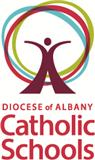 2 - #2 Pencils 					2 box of tissues1 box of markers				2 roll of paper towels1 pair of scissors				2 Clorox Wipes1 set of Watercolors (Crayola)		1 box of Tempura (poster) paints3 glue sticks1 box colored pencils (optional)1 box (plastic shoe box) for Art Supplies